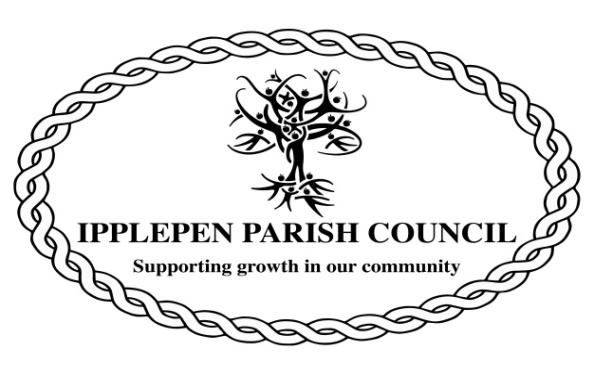 AMENITIES MEETING MINUTES TUESDAY 8th SEPTEMBER 2020 VIA WEBEX MEETINGSAttendees.Cllr R CarnellCllr S Northwood (chairman on behalf of Cllr.Palethorpe)Cllr.Mrs.Calland Cllr.RattlidgeCllr R FarrowACTING CHAIRMAN - Cllr.Mrs.Northwood opened the meeting at 7pm, giving thanks to the extra Councillors who had attended this evening to form the necessary quorum to allow the meeting to go ahead.  Apologies had been received from Cllr.Palethorpe, to whom all Councillors sent their best wishes for a speedy recovery, and Cllr. Mrs. Hutchings advised she could be a little late.     DECLARATIONS – There were no declarations of interest on Agenda items for this meeting. PUBLIC QUESTION TIME - No members of the public had signed in to this Webex meeting, and so the Acting Chairman moved the meeting on. 4a. REVIEW OF EMERGENCY PLAN GROUP (Covid-19) -  The Emergency Team usuallymeet in late October each year, ready for the start of winter.  To avoid the school half-term         break, it was agreed that this meeting be set for Thursday 22nd October at 7pm.  ACTION: Parish Council Clerk to be asked to contact all members of this team who are not Councillors to enquire if they can join the meeting by Webex, and then inform Cllr. Farrow so he can send them the necessary invitation near the time.  4b. POTENTIAL NEW ALLOTMENT PLOTS – The Parish Council have nine residents on a        waiting list, and it was agreed that there could be room in the new allotment area, near the        picnic area, to be able to make two new half plots.   ACTION: Cllr. Carnell offered to look into this with Cllr. Palethorpe when well enough again.  	It was also mentioned again that the allotment allocation policy should be amended to read that in future the allotment holders will be restricted to having one allotment.  This change does not affect current holders, and would take effect after they have given up their multiple allotments.   To be carried forward and discussed with full Council. 4c. GRASS CUTTING CONTRACT – This needs to be reviewed and up-dated to include the following:Contractor must hold Chapter 8 accreditation.Contractor must give to the Parish Council proof that he has written training given to his staff.All new working rules for Covid-19  - these should be shown on a separate General Conditions sheet.  ACTION: The Parish Clerk to ask Mark if he could advise us, perhaps he has an example Contract that we could amend to suit our requirements.  To be written up and discussed at next Amenities meeting.When the time comes to send out the new Contracts, we would need to find three suitable companies to ask to tender. Cllr.Carnell confirmed that our current grass contractor, Simon, will be attending an additional training course on 28th September in Redruth.  	4d. TOILET CLEANING CONTRACT – This needs to be reviewed and up-dated to include a separate General Conditions sheet to cover rules for Covid-19, with regard to number of   cleans in a day, and what the cleaner is expected to wear (to cover the PC’s insurance etc) ACTION: The Parish Clerk to try and find a sample cleaners contract that we could amend to suit our requirements.  To be written up and discussed at next Amenities meeting. When the time comes perhaps this could be advertised in the Parish magazine and Spotted Ipplepen for more residents to know they could apply.4e. NEW FLUSH FOR TOILET AT CLAMPITT ROAD – One of the ladies toilets has been       closed for both social distancing and also due to a broken flush.  Tony Brimble of Safeheat   has taken a look at the problem and the work is in hand, to be done as soon as he can  obtain the necessary new flush fitting.        4f. CHECK ITEMS OF PLAY EQUIPMENT prior to this year’s inspection -  Cllr.Carnell                 advised that the zip wire is now back up and running again.  Rhino Play has promised to                 repair the typhoon on Wednesday of this week (ie tomorrow) and so Cllr. Carnell will             monitor the situation and chase the contractor if required.  There is a round 5meter pole on             order for the other piece of equipment.  FURTHER ACTION: Cllr. Palethorpe knows of all             the on-going issues with regard to the climbing wall and fences and will be asked to check                   these items again when he is well enough to do so. 4g. ANY OTHER BUSINESS as follows: An email had been received from Gina Heathman (Saplings Manager) thanking our grass contractor Simon for all his hard work in clearing all the weeds and brambles, which made Pre-school look so tidy and safe when the children resumed on Monday.  These thanks had been given to Simon who was very pleased with such comments.An email had been received from a parishioner asking if it would be possible for a local business to sponsor the green by the bus shelter and get a group of volunteers to keep it looking nice, stating she and her husband would be happy to be part of that group.  She was concerned that wild flowers will not look very attractive.ACTION: The Clerk to be asked to reply to this parishioner, thanking her for her kind offer, but in view of the fact that it is DCC land which the Parish Council have now received funding to look after, and that anyone working there would need Chapter 8 accreditation, it was felt it should be left to the Parish Council.  The wild flowers were a decision so as to be planted this season, but could always be reviewed dependant on how it grows etc.   PLAY EQUIPMENT to replace the Willow maize – Two pieces of equipment had been found in line with suggestions from pre-school.  a) a Hawks Tor log adventure climber at a cost of £5,499 plus VATb) a Bespoke play boat at a cost of £2,875 plus VATThe general opinion of Councillors tonight was that they would not like to see small children trying to climb over and under the log climber, and that it could in fact encourage older children to start clambering all over it. 	The boat as shown seemed rather basic, just somewhere children could climb into andsit.  To encourage imaginative play it was felt that if a steering wheel could be installed (not necessarily one that turns), but just so there could be a captain of the ship etc, when playing, and any additional little extra features would be most acceptable, especially as within the price you can have your own personal engraving – ie H.M.S. Ipplepen.   ACTION:  Cllr. Carnell to go back to the manufacturer to see what additional features could be added Cllr. Carnell advised that he has ordered two child-size picnic benches for the under 8’s play area, which he would donate.  Thanks were recorded to him.Coun. Mrs. Hutchings was now back in the village, and able to join in the meeting, when the Acting Chairman asked if anyone had anything else to discuss.There being no other business the meeting was closed at 7.49pm.